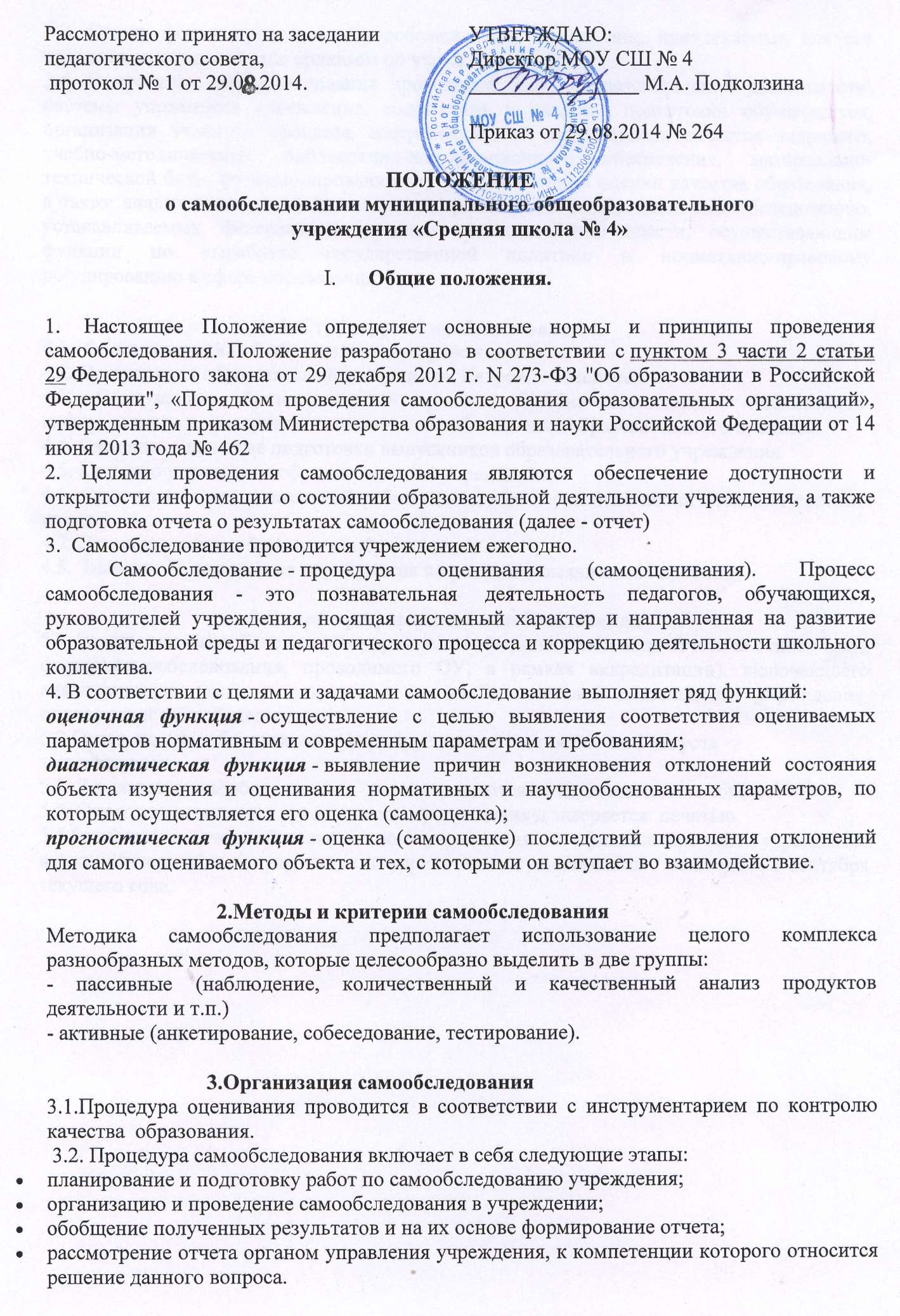 3.3. Сроки, форма проведения самообследования, состав лиц, привлекаемых для его проведения, определяются приказом по учреждению.3.4. В процессе самообследования проводится оценка образовательной деятельности, системы управления учреждения, содержания и качества подготовки обучающихся, организации учебного процесса, востребованности выпускников, качества кадрового, учебно-методического, библиотечно-информационного обеспечения, материально-технической базы, функционирования внутренней системы оценки качества образования, а также анализ показателей деятельности организации, подлежащей самообследованию, устанавливаемых федеральным органом исполнительной власти, осуществляющим функции по выработке государственной политики и нормативно-правовому регулированию в сфере образования.                                            4. Структура самообследования4.1.  Общие сведения об образовательном учреждении4.2. Организация образовательного процесса. Кадровое обеспечение4.3. Содержание образовательного процесса Учебно-методическое, библиотечно- информа-   ционное, материально-техническое обеспечение образовательного процесса.4.4. Сведения о качестве подготовки выпускников образовательного учреждения.4.5. Качество управления образовательным учреждением4.6. Организация воспитательной работы (создание и развитие воспитательной системы школы)4.7. Дополнительное образование обучающихся4.8.  Выводы. Планируемые мероприятия по решению выявленных проблем.                                       5.Отчет о результатах самообследования5.1. Результаты самообследования учреждения оформляются в виде отчета за основу взять форму самообследования, проводимого ОУ, в рамках аккредитации), включающего аналитическую часть и результаты анализа показателей деятельности учреждения, подлежащей самообследованию.5.2.Отчет  по самообследованию формируется   по состоянию на 1 августатекущего года.5.3. Результаты самообследования   рассматриваются на педагогическом совете.5.4. Отчет подписывается руководителем учреждения и заверяется  печатью.5.5.Размещение отчета образовательного учреждения  на официальном сайте учреждения в сети "Интернет" и направление его учредителю осуществляется   не позднее 1 сентября текущего года.